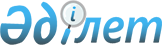 О районном бюджете на 2011-2013 годы
					
			Утративший силу
			
			
		
					Решение районного маслихата района Т.Рыскулова Жамбылской области от 24 декабря 2010 года № 30-6. Зарегистрировано Управлением юстиции района Т.Рыскулова 13 января 2011 года за № 6-8-117. Утратило силу в связи с истечением срока применения - (письмо Департамента юстиции Жамбылской области от 11 марта 2013 года № 2-2-17/388)      Сноска. Утратило силу в связи с истечением срока применения - (письмо Департамента юстиции Жамбылской области от 11.03.2013 № 2-2-17/388).

      Примечание РЦПИ:

      В тексте сохранена авторская орфография и пунктуация.

      В соответствии со статьей-6 Бюджетного кодекса Республики Казахстан от 4 декабря 2008 года и статьей-6 Закона Республики Казахстан «О государственном управлении и самоуправлении в Республике Казахстан» от 23 января 2001 года маслихат района Т.Рыскулова РЕШИЛ: 



      1.Утвердить районный бюджет на 2011-2013 годы согласно приложениям 1,2,3, в том числе на 2011 год в следующих объемах:

      1) доходы 4 389 790 тысяч тенге:

      налоговые поступления 1 401 440 тысяч тенге;

      неналоговые поступления 10 267 тысяч тенге;

      поступления от продажи основного капитала 3 651 тысяч тенге;

      поступления трансфертов 2 974 432 тысяч тенге;

      2) затраты 4 438 287 тысяч тенге;

      3) чистое бюджетное кредитование 24 197 тысяч тенге;

      бюджетные кредиты 24 969 тысяч тенге;

      погашение бюджетных кредитов 772 тысяч тенге;

      4) сальдо по операциям с финансовыми активами 4 600 тысяч тенге;

      приобретение финансовых активов 4 600 тысяч тенге;

      поступления от продажи финансовых активов государства 0 тысяч тенге;

      5) дефицит (профицит) бюджета - - 77 294 тысяч тенге;

      6) финансирование дефицита (использование профицита) бюджета   77 294 тысяч тенге;

      поступление займов 20 474 тысяч тенге;

      погашение займов 772 тысяч тенге;

      используемые остатки бюджетных средств 57 592 тысяч тенге.      Сноска. Пункт 1 с изменениями, внесенными решением маслихата района Т.Рыскулова от 29.03.2011 № 32-6; 26.04.2011 № 33-4; 10.06.2011 № 34-7; 06.09.2011 № 36-6; 25.10.2011 № 37-4; 07.11.2011 № 38-4 (вводится в действие с 01.01.2011).



      2. Установить объем субвенции передаваемые из областного бюджета бюджету района на 2011 год в размере 2394364 тысяч тенге.



      3. В соответствии со статьей-18 Закона РК от 8 июля 2005 года «О государственном регулировании развития агропромышленного комплекса и сельских территорий» на 2011-2013 годы предусмотреть средства на выплату надбавки к заработной плате специалистам социального обеспечения, образования, культуры и спорта, финансируемых из районного бюджета, работающих в сельских населенных пунктах в размере 25 процентов от оклада и тарифной ставки по сравнению со ставками специалистов, занимающихся этими видами деятельности в городских условиях.



      4. Утвердить резерв местного исполнительного органа в сумме 23 170 тысяч тенге.      Сноска. Пункт 4 с изменениями, внесенными решением маслихата района Т.Рыскулова от 29.03.2011 № 32-6; от 26.04.2011 № 33-4;  06.09.2011 № 36-6; 25.10.2011 № 37-4; 07.11.2011 № 38-4 (вводится в действие с 01.01.2011)



      5.Утвердить перечень бюджетных программ развития, направленных на реализацию инвестиционных проектов предусмотренных в бюджете района на 2011 год согласно приложению 4.



      6. Утвердить перечень бюджетных программ, не подлежащих секвестру в процессе исполнения местного бюджета района на 2011 год согласно приложению 5.



      7. Утвердить объем доходов, поступивших в Национальный фонд Республики Казахстан от продажи участков земли сельскохозяйственного назначения, предусмотренных в бюджете района на 2011 год согласно приложению 6.



      8. Утвердить бюджетные программы аульных (сельских) округов, предусмотренных в бюджете района на 2011 год согласно приложению 7.



      9. Данное решение вступает в силу со дня государственной регистрации в органах юстиции и применяется с 1 января 2011 года.      Председатель сессии                        Секретарь районного

      районного маслихата                        маслихата

      С.Ускенбаев                                П.Сулейменов

Приложение 1

к решению № 30-6 маслихата района

Т.Рыскулова от 24 декабря 2010 года

  Бюджет на 2011 год      Сноска. Приложение 1 в новой редакции внесенной решением маслихата района Т.Рыскулова от 07.11.2011 № 38-4 (вводится в действие с 01.01.2011).(тыс тенге)

Приложение 2

к решению № 30-6 маслихата района Т.Рыскулова

от 24 декабря 2010 года Бюджет на 2012 год

Приложение 3

к решению № 30-6 маслихата района Т.Рыскулова

от 24 декабря 2010 года Бюджет на 2013 год

Приложение 4 к решению

№ 30-6 маслихата района Т.Рыскулова

от 24 декабря 2010 года 

  Перечень бюджетных программ развития, направленных на реализацию инвестиционных проектов предусмотренных в бюджете района на 2011 год      Сноска. Приложение 4 в новой редакции, внесенной решением маслихата района Т.Рыскулова от 06.09.2011 № 36-6((вводится в действие с 01.01.2011). 

Приложение-5 к решению

№ 30-6 маслихата района Т.Рыскулова

от 24 декабря 2010 года  Перечень бюджетных программ, не подлежащих секвестрированию в процессе исполнения бюджета района на 2011 год

Приложение-6 к решению 

№ 30-6 маслихата района Т.Рыскулова

от 24 декабря 2010 года  Объем доходов, поступивших в Национальный фонд Республики Казахстан от продажи участков земли сельскохозяйственного назначения, предусмотренных в бюджете района на 2011 год

Приложение-7 к решению 

№ 30-6 маслихата района Т.Рыскулова

от 24 декабря 2010 года  Бюджетные программы на 2011 год по каждому аульному (сельскому) округу      Сноска. Приложение 7 в новой редакции внесенной решением маслихата района Т.Рыскулова от 07.11.2011 № 38-4 (вводится в действие с 01.01.2011).продолжение таблицы:
					© 2012. РГП на ПХВ «Институт законодательства и правовой информации Республики Казахстан» Министерства юстиции Республики Казахстан
				Категория              Наименование доходовКатегория              Наименование доходовКатегория              Наименование доходовКатегория              Наименование доходовсуммакласскласскласссуммаподклассподкласссумма12345I. ДОХОДЫ4 389 7901Налоговые поступления1 401 44001Подоходный налог149 7342Индивидуальный подоходный налог149 73403Социальный налог115 6381Социальный налог115 63804Налог на собственность1 120 1261Налог на имущество1 072 4553Земельный налог7 1344Налог на транспортные средства36 5375Единый земельный налог4 00005Внутренние налоги на товары, работы и услуги11 4842Акцизы3 0803Поступление за использование природных и других ресурсов2 5074Сборы за ведение предпринимательской и профессиональной деятельности4 5965Налог на игорный бизнес1 30108Обязательные платежи, взимаемые за совершение юридически значимых действий и (или) выдачу документов и уполномоченными на то государственными органами или должностными лицами4 4581Государственная пошлина4 4582Неналоговые поступления10 26701Доходы от государственной собственности3 4211Поступление части чистого дохода государственных преприятий05Доходы от аренды имущества, находящегося в государственной собственности1 4219Прочие доходы от государственной собственности2 00004Штрафы, пени, санкции, взыскания, налагаемые государственными учреждениями, финансируемыми из государственного бюджета, а также содержащимися и финансируемыми из бюджета (сметы расходов) Национального Банка Республики Казахстан5 0061Штрафы, пени, санкции, взыскания, налагаемые государственными учреждениями, финансируемыми из государственного бюджета, а также содержащимися и финансируемыми из бюджета (сметы расходов) Национального Банка Республики Казахстан, за исключением поступлений от организаций нефтяного сектора5 00606Прочие неналоговые поступления1 8401Прочие неналоговые поступления1 8403Поступления от продажи основного капитала3 65103Продажа земли и нематериальных активов3 6511Продажа земли3 6514Поступления трансфертов2 974 43201Изъятие трансфертов из нижестоящих органов государственного управления002Трансферты из вышестоящих органов государственного управления2 974 4322Трансферты из областного бюджета2 974 432Наименование расходовСуммаФункциональная группаФункциональная группаФункциональная группаФункциональная группаСуммаадминистратор бюджетных программадминистратор бюджетных программадминистратор бюджетных программСуммапрограммапрограммаСумма12345II.ЗАТРАТЫ4 438 28701Государственные услуги общего характера264 116112Аппарат маслихата района (города областного значения)15 518001Услуги по обеспечению деятельности маслихата района (города областного значения)15 518122Аппарат акима района (города областного значения)65 474001Услуги по обеспечению деятельности акима района (города областного значения)60 021002Создание информационных систем343003Капитальные расходы государственных органов5 110123Аппарат акима района в городе, города районного значения, поселка, аула (села), аульного (сельского) округа154 071001Услуги по обеспечению деятельности акима района в городе, города районного значения, поселка, аула (села), аульного (сельского) округа140 367022Капитальные расходы государственных органов13 704452Отдел финансов района (города областного значения)16 548001Услуги по реализации государственной политики в области исполнения бюджета района (города областного значения) и управления коммунальной собственностью района (города областного значения)14 839003Проведение оценки имущества в целях налогообложения1 669010Организация приватизации коммунальной собственности40453Отдел экономики и бюджетного планирования района (города областного значения)12 505001Услуги по реализации государственной политики в области формирования и развития экономической политики, системы государственного планирования и управления района (города областного значения)12 50502Оборона1 186122Аппарат акима района (города областного значения)1 186005Мероприятия в рамках исполнения всеобщей воинской обязанности300007Мероприятия по профилактике и тушению степных пожаров районного (городского) масштаба, а также пожаров в населенных пунктах, в которых не созданы органы государственной противопожарной службы88603Общественный порядок, безопасность, правовая, судебная, уголовно-исполнительная деятельность3 630458Отдел жилищно-коммунального хозяйства, пассажирского транспорта и автомобильных дорог района (города областного значения)3 630021Обеспечение безопасности дорожного движения в населенных пунктах3 63004Образование3 155 372471Отдел образования, физической культуры и спорта района (города областного значения)246 287003Обеспечение деятельности организаций дошкольного воспитания и обучения246 287471Отдел образования, физической культуры и спорта района (города областного значения)28 030025Повышение размера доплат за квалификационную категорию учителям и воспитателям дошкольных учреждений28 030123Аппарат акима района в городе, города районного значения, поселка, аула (села), аульного (сельского) округа8 971005Организация бесплатного подвоза учащихся до школы и обратно в аульной (сельской) местности8 971471Отдел образования, физической культуры и спорта района (города областного значения)2 564 194004Общеобразовательное обучение2 476 094005Дополнительное образование для детей и юношества88 100466Отдел архитектуры, градостроительства и строительства района (города областного значения)236 471037Строительство и реконструкция объектов образования236 471471Отдел образования, физической культуры и спорта района (города областного значения)71 419008Информатизация системы образования в государственных учреждениях образования района (города областного значения)17 000009Приобретение и доставка учебников, учебно-методических комплексов для государственных учреждений образования района (города областного значения)36 628020Ежемесячные выплаты денежных средств опекунам (попечителям) на содержание ребенка сироты (детей-сирот), и ребенка (детей), оставшегося без попечения родителей12 291023Обеспечение оборудованием, программным обеспечением детей-инвалидов, обучающихся на дому5 50006Социальная помощь и социальное обеспечение203 987123Аппарат акима района в городе, города районного значения, поселка, аула (села), аульного (сельского) округа11 246003Оказание социальной помощи нуждающимся гражданам на дому11 246451Отдел занятости и социальных программ района (города областного значения)162 712002Программа занятости23 000004Оказание социальной помощи на приобретение топлива специалистам здравоохранения, образования, социального обеспечения, культуры и спорта в сельской местности в соответствии с законодательством Республики Казахстан5 290005Государственная адресная социальная помощь14 000006Жилищная помощь784007Социальная помощь отдельным категориям нуждающихся граждан по решениям местных представительных органов11 112010Материальное обеспечение детей-инвалидов, воспитывающихся и обучающихся на дому3 500014Оказание социальной помощи нуждающимся гражданам на дому3 662016Государственные пособия на детей до 18 лет88 500017Обеспечение нуждающихся инвалидов обязательными гигиеническими средствами и предоставление услуг специалистами жестового языка, индивидуальными помощниками в соответствии с индивидуальной программой реабилитации инвалида2 218023Обеспечения деятельности центров занятости10 646451Отдел занятости и социальных программ района (города областного значения)30 029001Услуги по реализации государственной политики на местном уровне в области обеспечения занятости и реализации социальных программ для населения28 929011Оплата услуг по зачислению, выплате и доставке пособий и других социальных выплат1 10007Жилищно-коммунальное хозяйство227 004466Отдел архитектуры, градостроительства и строительства района (города областного значения)2 000018Развитие инженерно-коммуникационной инфраструктуры в рамках программы занятости 20202 000123Аппарат акима района в городе, города районного значения, поселка, аула (села), аульного (сельского) округа4 832014Организация водоснабжения населенных пунктов4 832458Отдел жилищно-коммунального хозяйства, пассажирского транспорта и автомобильных дорог района (города областного значения)53 495012Функционирование системы водоснабжения и водоотведения17 475026Организация эксплуатации тепловых сетей, находящихся в коммунальной собственности районов (городов областного значения)2 000028Развитие коммунального хозяйства1 820033Развитие, обустройство и (или) приобретение инженерно-коммуникационной инфраструктуры32 200466Отдел архитектуры, градостроительства и строительства района (города областного значения)111 806006Развитие системы водоснабжения111 806123Аппарат акима района в городе, города районного значения, поселка, аула (села), аульного (сельского) округа42 605008Освещение улиц населенных пунктов13 191009Обеспечение санитарии населенных пунктов3 987011Благоустройство и озеленение населенных пунктов25 427458Отдел жилищно-коммунального хозяйства, пассажирского транспорта и автомобильных дорог района (города областного значения)12 266018Благоустройство и озеленение населенных пунктов12 26608Культура, спорт, туризм и информационное пространство194 296455Отдел культуры и развития языков района (города областного значения)111 052003Поддержка культурно-досуговой работы88 004005Обеспечение функционирования зоопарков и дендропарков23 048466Отдел архитектуры, градостроительства и строительства района (города областного значения)1 242011Развитие объектов культуры1 242471Отдел образования, физической культуры и спорта района (города областного значения)2 000014Проведение спортивных соревнований на районном (города областного значения) уровне1 000015Подготовка и участие членов сборных команд района (города областного значения) по различным видам спорта на областных спортивных соревнованиях1 000455Отдел культуры и развития языков района (города областного значения)43 350006Функционирование районных (городских) библиотек42 950007Развитие государственного языка и других языков народа Казахстана400456Отдел внутренней политики района (города областного значения)12 960002Услуги по проведению государственной информационной политики через газеты и журналы12 960455Отдел культуры и развития языков района (города областного значения)5 922001Услуги по реализации государственной политики на местном уровне в области развития языков и культуры5 742010Капитальные расходы государственных органов180456Отдел внутренней политики района (города областного значения)17 770001Услуги по реализации государственной политики на местном уровне в области информации, укрепления государственности и формирования социального оптимизма граждан6 647003Реализация региональных программ в сфере молодежной политики11 12310Сельское, водное, лесное, рыбное хозяйство, особо охраняемые природные территории, охрана окружающей среды и животного мира, земельные отношения143 750454Отдел предпринимательства и сельского хозяйства района (города областного значения)5 727099Реализация мер социальной поддержки специалистов социальной сферы сельских населенных пунктов за счет целевых трансфертов из республиканского бюджета5 727466Отдел архитектуры, градостроительства и строительства района (города областного значения)16 151010Развитие объектов сельского хозяйства16 151473Отдел ветеринарии района (города областного значения)18 867001Услуги по реализации государственной политики на местном уровне в сфере ветеринарии5 377007Организация отлова и уничтожения бродячих собак и кошек1 100008Возмещение владельцам стоимости изымаемых и уничтожаемых больных животных, продуктов и сырья животного происхождения5 250009Проведение ветеринарных мероприятий по энзоотическим болезням животных5 500010Проведение мероприятий по идентификации сельскохозяйственных животных1 640463Отдел земельных отношений района (города областного значения)6 064001Услуги по реализации государственной политики в области регулирования земельных отношений на территории района (города областного значения)4 964006Землеустройство, проводимое при установлении границ городов районного значения, районов в городе, поселков аулов (сел), аульных (сельских) округов1 100473Отдел ветеринарии района (города областного значения)96 941011Проведение противоэпизоотических мероприятий96 94111Промышленность, архитектурная, градостроительная и строительная деятельность11 934466Отдел архитектуры, градостроительства и строительства района (города областного значения)11 934001Услуги по реализации государственной политики в области строительства, улучшения архитектурного облика городов, районов и населенных пунктов области и обеспечению рационального и эффективного градостроительного освоения территории района (города областного значения)11 457013Разработка схем градостроительного развития территории района, генеральных планов городов районного (областного) значения, поселков и иных населенных пунктов47712Транспорт и коммуникации161 083458Отдел жилищно-коммунального хозяйства, пассажирского транспорта и автомобильных дорог района (города областного значения)161 083023Обеспечение функционирования автомобильных дорог160 583024Организация внутрипоселковых (внутригородских) внутрирайонных общественных пассажирских перевозок50013Прочие66 993451Отдел занятости и социальных программ района (города областного значения)13 260022Поддержка частного предпринимательства в рамках программы "Дорожная карта бизнеса-2020"13 260452Отдел финансов района (города областного значения)23 170012Резерв местного исполнительного органа района (города областного значения)23 170454Отдел предпринимательства и сельского хозяйства района (города областного значения)12 648001Услуги по реализации государственной политики на местном уровне в области развития предпринимательства, промышленности и сельского хозяйства12 648458Отдел жилищно-коммунального хозяйства, пассажирского транспорта и автомобильных дорог района (города областного значения)5 991001Услуги по реализации государственной политики на местном уровне в области жилищно-коммунального хозяйства, пассажирского транспорта и автомобильных дорог5 991471Отдел образования, физической культуры и спорта района (города областного значения)11 924001Услуги по обеспечению деятельности отдела образования, физической культуры и спорта11 92415Трансферты4 936452Отдел финансов района (города областного значения)4 936006Возврат неиспользованных (недоиспользованных) целевых трансфертов3 388016Возврат, использованных не по целевому назначению целевых трансфертов0020Целевые текущие трансферты в вышестоящие бюджеты в связи с изменением фонда оплаты труда в бюджетной сфере0024Целевые текущие трансферты в вышестоящие бюджеты в связи с передачей функций государственных органов из нижестоящего уровня государственного управления в выщестоящий1 548IІІ.Чистое бюджетное кредитование24 1975Бюджетные кредиты24 96910Сельское, водное, лесное, рыбное хозяйство, особо охраняемые природные территории, охрана окружающей среды и животного мира, земельные отношения24 9691Сельское хозяйство24 969454Отдел предпринимательства и сельского хозяйства района (города областного значения)24 969009Бюджетные кредиты для реализации мер социальной поддержки специалистов социальной сферы сельских населенных пунктов24 9695Погашение бюджетных кредитов77201Погашение бюджетных кредитов77201Погашение кредитов выданных из государственного бюджета772ІV.Сальдо по операциям с финансовыми активами4 600Приобретение финансовых активов4 60013Прочие4 600452Отдел финансов района (города областного значения)4 600014Формирование или увеличение уставного капитала юридических лиц4 6006Поступление от продажи финансовых активов государства001Поступление от продажи финансовых активов государства01Поступление от продажи финансовых активов внутри государства0V.Дефицит (профицит) бюджета-77 294VI.Финансирование дефицита (использование профицита) бюджета77 2947Поступление займов20 47401Внутренние государственные займы20 4742Договора по получению займов20 474Погашение займов77216Погашение займов772452Отдел финансов района (города областного значения)772008Погашение долга местного исполнительного органа перед вышестоящим бюджетом7728Используемые остатки бюджетных средств57 59201Остатки бюджетных средств57 5921Свободные остатки бюджетных средств57 592Свободные остатки бюджетных средств57 592КатегорияНаименование доходовСумма, тыс.

тенгеклассСумма, тыс.

тенгеподклассподклассСумма, тыс.

тенге12345I. ДОХОДЫ47758331Налоговые поступления68301501Подоходный налог1263482индивидуальный подоходный налог12634803Социальный налог977561Социальный налог9775604Налог на собственность4402711Налог на имущество3994663Земельный налог81004Налог на транспортные средства287055Единый земельный налог400005Внутренние налоги на товары, работы и услуги133302Акцизы42003Поступление за использование природных и других ресурсов30004Сборы за ведение предпринимательской и профессиональной деятельности48305Налог на игорный бизнес130008Обязательные платежи, взимаемые за совершение юридически значимых действий и (или) выдачу документов и уполномоченными на то государственными органами или должностными лицами53101Государственная пошлина53102Неналоговые поступления1526701Доходы от государственной собственности6001Поступление части чистого дохода государственных предприятий1005Доходы от аренды имущества, находящегося в государственной собственности50004Штрафы, пени, санкции, взыскания, налагаемые государственными учреждениями, финансируемыми из государственного бюджета, а также содержащимися и финансируемыми из бюджета (сметы расходов) Национального Банка Республики Казахстан120001Штрафы, пени, санкции, взыскания, налагаемые государственными учреждениями, финансируемыми из государственного бюджета, а также содержащимися и финансируемыми из бюджета (сметы расходов) Национального Банка Республики Казахстан, за исключением поступлений от организаций нефтяного сектора1200006Прочие неналоговые поступления26671Прочие неналоговые поступления26673Поступления от продажи основного капитала765103Продажа земли и нематериальных активов76511Продажа земли76514Поступления трансфертов406990001Изъятие трансфертов из нижестоящих органов государственного управления002Трансферты из вышестоящих органов государственного управления40699002Трансферты из областного бюджета4069900Наименование расходовСумма, тыс.

тенгеФункциональная группаФункциональная группаФункциональная группаФункциональная группаСумма, тыс.

тенгеадминистратор бюджетных программадминистратор бюджетных программадминистратор бюджетных программСумма, тыс.

тенгепрограммапрограммаСумма, тыс.

тенге12345II.ЗАТРАТЫ477583301Государственные услуги общего характера242299112Аппарат маслихата района (города областного значения)16819001Услуги по обеспечению деятельности маслихата района (города областного значения)16819122Аппарат акима района (города областного значения)54224001Услуги по обеспечению деятельности акима района (города областного значения)53804002Создание информационных систем420123Аппарат акима района в городе, города районного значения, поселка, аула (села), аульного (сельского) округа145118001Услуги по обеспечению деятельности акима района в городе, города районного значения, поселка, аула (села), аульного (сельского) округа145118022Капитальные расходы государственных органов0452Отдел финансов района (города областного значения)13869001Услуги по реализации государственной политики в области исполнения бюджета района (города областного значения) и управления коммунальной собственностью района (города областного значения)13827003Проведение оценки имущества в целях налогообложения0010Организация приватизации коммунальной собственности42453Отдел экономики и бюджетного планирования района (города областного значения)12269001Услуги по реализации государственной политики в области формирования и развития экономической политики, системы государственного планирования и управления района (города областного значения)1226902Оборона735122Аппарат акима района (города областного значения)735005Мероприятия в рамках исполнения всеобщей воинской обязанности315007Мероприятия по профилактике и тушению степных пожаров районного (городского) масштаба, а также пожаров в населенных пунктах, в которых не созданы органы государственной противопожарной службы42003Общественный порядок, безопасность, правовая, судебная, уголовно-исполнительная деятельность2972458Отдел жилищно-коммунального хозяйства, пассажирского транспорта и автомобильных дорог района (города областного значения)2972021Обеспечение безопасности дорожного движения в населенных пунктах297204Образование3321193471Отдел образования, физической культуры и спорта района (города областного значения)288650003Обеспечение деятельности организаций дошкольного воспитания и обучения288650123Аппарат акима района в городе, города районного значения, поселка, аула (села), аульного (сельского) округа10484005Организация бесплатного подвоза учащихся до школы и обратно в аульной (сельской) местности10484471Отдел образования, физической культуры и спорта района (города областного значения)2475777004Общеобразовательное обучение2385372005Дополнительное образование для детей и юношества90405471Отдел образования, физической культуры и спорта района (города областного значения)0007Организация профессионального обучения0466Отдел архитектуры, градостроительства и строительства района (города областного значения)500122037Строительство и реконструкция объектов образования500122471Отдел образования, физической культуры и спорта района (города областного значения)46160008Информатизация системы образования в государственных учреждениях образования района (города областного значения)23000009Приобретение и доставка учебников, учебно-методических комплексов для государственных учреждений образования района (города областного значения)7060016Капитальный, текущий ремонт объектов образования в рамках реализации стратегии региональной занятости и переподготовки кадров0020Ежемесячные выплаты денежных средств опекунам (попечителям) на содержание ребенка сироты (детей-сирот), и ребенка (детей), оставшегося без попечения родителей12500023Обеспечение оборудованием, программным обеспечением детей-инвалидов, обучающихся на дому360006Социальная помощь и социальное обеспечение178357123Аппарат акима района в городе, города районного значения, поселка, аула (села), аульного (сельского) округа11331003Оказание социальной помощи нуждающимся гражданам на дому11331451Отдел занятости и социальных программ района (города областного значения)142027002Программа занятости22050004Оказание социальной помощи на приобретение топлива специалистам здравоохранения, образования, социального обеспечения, культуры и спорта в сельской местности в соответствии с законодательством Республики Казахстан5555005Государственная адресная социальная помощь3150006Жилищная помощь21000007Социальная помощь отдельным категориям нуждающихся граждан по решениям местных представительных органов25127010Материальное обеспечение детей-инвалидов, воспитывающихся и обучающихся на дому3675014Оказание социальной помощи нуждающимся гражданам на дому3845016Государственные пособия на детей до 18 лет55000017Обеспечение нуждающихся инвалидов обязательными гигиеническими средствами и предоставление услуг специалистами жестового языка, индивидуальными помощниками в соответствии с индивидуальной программой реабилитации инвалида2625451Отдел занятости и социальных программ района (города областного значения)24999001Услуги по реализации государственной политики на местном уровне в области обеспечения занятости и реализации социальных программ для населения23844011Оплата услуг по зачислению, выплате и доставке пособий и других социальных выплат115507Жилищно-коммунальное хозяйство547585123Аппарат акима района в городе, города районного значения, поселка, аула (села), аульного (сельского) округа3675014Организация водоснабжения населенных пунктов3675458Отдел жилищно-коммунального хозяйства, пассажирского транспорта и автомобильных дорог района (города областного значения)143735012Функционирование системы водоснабжения и водоотведения0028Развитие коммунального хозяйства735033Развитие, обустройство и (или) приобретение инженерно-коммуникационной инфраструктуры143000466Отдел архитектуры, градостроительства и строительства района (города областного значения)371195006Развитие системы водоснабжения371195123Аппарат акима района в городе, города районного значения, поселка, аула (села), аульного (сельского) округа28980008Освещение улиц населенных пунктов11340009Обеспечение санитарии населенных пунктов3990011Благоустройство и озеленение населенных пунктов1365008Культура, спорт, туризм и информационное пространство191392455Отдел культуры и развития языков района (города областного значения)106452003Поддержка культурно-досуговой работы83690005Обеспечение функционирования зоопарков и дендропарков22762466Отдел архитектуры, градостроительства и строительства района (города областного значения)0011Развитие объектов культуры0471Отдел образования, физической культуры и спорта района (города областного значения)2100014Проведение спортивных соревнований на районном (города областного значения) уровне1050015Подготовка и участие членов сборных команд района (города областного значения) по различным видам спорта на областных спортивных соревнованиях1050455Отдел культуры и развития языков района (города областного значения)46379006Функционирование районных (городских) библиотек45959007Развитие государственного языка и других языков народа Казахстана420456Отдел внутренней политики района (города областного значения)13054002Услуги по проведению государственной информационной политики через газеты и журналы13054455Отдел культуры и развития языков района (города областного значения)6218001Услуги по реализации государственной политики на местном уровне в области развития языков и культуры6218456Отдел внутренней политики района (города областного значения)17189001Услуги по реализации государственной политики на местном уровне в области информации, укрепления государственности и формирования социального оптимизма граждан5646003Реализация региональных программ в сфере молодежной политики1154310Сельское, водное, лесное, рыбное хозяйство, особо охраняемые природные территории, охрана окружающей среды и животного мира, земельные отношения107301454Отдел предпринимательства и сельского хозяйства района (города областного значения)3424099Реализация мер социальной поддержки специалистов социальной сферы сельских населенных пунктов за счет целевых трансфертов из республиканского бюджета3424466Отдел архитектуры, градостроительства и строительства района (города областного значения)0010Развитие объектов сельского хозяйства0473Отдел ветеринарии района (города областного значения)18980001Услуги по реализации государственной политики на местном уровне в сфере ветеринарии5592003Капитальные расходы государственных органов0007Организация отлова и уничтожения бродячих собак и кошек525008Возмещение владельцам стоимости изымаемых и уничтожаемых больных животных, продуктов и сырья животного происхождения2363009Проведение ветеринарных мероприятий по энзоотическим болезням животных525463Отдел земельных отношений района (города областного значения)4897001Услуги по реализации государственной политики в области регулирования земельных отношений на территории района (города областного значения)4477006Землеустройство, проводимое при установлении границ городов районного значения, районов в городе, поселков аулов (сел), аульных (сельских) округов420473Отдел ветеринарии района (города областного значения)80000011Проведение противоэпизоотических мероприятий8000011Промышленность, архитектурная, градостроительная и строительная деятельность11038466Отдел архитектуры, градостроительства и строительства района (города областного значения)11038001Услуги по реализации государственной политики в области строительства, улучшения архитектурного облика городов, районов и населенных пунктов области и обеспечению рационального и эффективного градостроительного освоения территории района (города областного значения)1103812Транспорт и коммуникации130012458Отдел жилищно-коммунального хозяйства, пассажирского транспорта и автомобильных дорог района (города областного значения)130012023Обеспечение функционирования автомобильных дорог13001213Прочие42949451Отдел занятости и социальных программ района (города областного значения)13500022Поддержка частного предпринимательства в рамках программы "Дорожная карта бизнеса-2020"13500452Отдел финансов района (города областного значения)840012Резерв местного исполнительного органа района (города областного значения)840014Формирование или увеличение уставного капитала юридических лиц0454Отдел предпринимательства и сельского хозяйства района (города областного значения)11854001Услуги по реализации государственной политики на местном уровне в области развития предпринимательства, промышленности и сельского хозяйства11854458Отдел жилищно-коммунального хозяйства, пассажирского транспорта и автомобильных дорог района (города областного значения)4748001Услуги по реализации государственной политики на местном уровне в области жилищно-коммунального хозяйства, пассажирского транспорта и автомобильных дорог4748471Отдел образования, физической культуры и спорта района (города областного значения)12007001Услуги по обеспечению деятельности отдела образования, физической культуры и спорта1200715Трансферты0452Отдел финансов района (города областного значения)0006Возврат неиспользованных (недоиспользованных) целевых трансфертов0016Возврат, использованных не по целевому назначению целевых трансфертов0020Целевые текущие трансферты в вышестоящие бюджеты в связи с изменением фонда оплаты труда в бюджетной сфере0IІІ.Чистое бюджетное кредитование259345Бюджетные кредиты2670610Сельское, водное, лесное, рыбное хозяйство, особо охраняемые природные территории, охрана окружающей среды и животного мира, земельные отношения267061Сельское хозяйство26706454Отдел предпринимательства и сельского хозяйства района (города областного значения)26706009Бюджетные кредиты для реализации мер социальной поддержки специалистов социальной сферы сельских населенных пунктов267065Погашение бюджетных кредитов77201Погашение бюджетных кредитов77201Погашение кредитов выданных из государственного бюджета772ІV.Сальдо по операциям с финансовыми активами0Приобретение финансовых активов013Прочие0452Отдел финансов района (города областного значения)0014Формирование или увеличение уставного капитала юридических лиц06Поступление от продажи финансовых активов государства001Поступление от продажи финансовых активов государства01Поступление от продажи финансовых активов внутри государства0V.Дефицит (профицит) бюджета-25934VI.Финансирование дефицита (использование профицита) бюджета259347Поступление займов2670601Внутренние государственные займы267062Договора по получению займов26706Погашение займов77216Погашение займов772452Отдел финансов района (города областного значения)772008Погашение долга местного исполнительного органа перед вышестоящим бюджетом7728Используемые остатки бюджетных средств01Остатки бюджетных средств1Свободные остатки бюджетных средствСвободные остатки бюджетных средствКатегорияКатегорияКатегорияНаименование доходовСумма,тыс тенгеклассклассСумма,тыс тенгеподклассподкласс12345I. ДОХОДЫ47770511Налоговые поступления78304901Подоходный налог1263482Индивидуальный подоходный налог12634803Социальный налог977561Социальный налог9775604Налог на собственность5403051Налог на имущество4995003Земельный налог81004Налог на транспортные средства287055Единый земельный налог400005Внутренние налоги на товары, работы и услуги133302Акцизы42003Поступление за использование природных и других ресурсов30004Сборы за ведение предпринимательской и профессиональной деятельности48305Налог на игорный бизнес130008Обязательные платежи, взимаемые за совершение юридически значимых действий и (или) выдачу документов и уполномоченными на то государственными органами или должностными лицами53101Государственная пошлина53102Неналоговые поступления1526701Доходы от государственной собственности6001Поступление части чистого дохода государственных предприятий1005Доходы от аренды имущества, находящегося в государственной собственности50004Штрафы, пени, санкции, взыскания, налагаемые государственными учреждениями, финансируемыми из государственного бюджета, а также содержащимися и финансируемыми из бюджета (сметы расходов) Национального Банка Республики Казахстан120001Штрафы, пени, санкции, взыскания, налагаемые государственными учреждениями, финансируемыми из государственного бюджета, а также содержащимися и финансируемыми из бюджета (сметы расходов) Национального Банка Республики Казахстан, за исключением поступлений от организаций нефтяного сектора1200006Прочие неналоговые поступления26671Прочие неналоговые поступления26673Поступления от продажи основного капитала765103Продажа земли и нематериальных активов76511Продажа земли76514Поступления трансфертов397108401Изъятие трансфертов из нижестоящих органов государственного управления002Трансферты из вышестоящих органов государственного управления39710842Трансферты из областного бюджета3971084Наименование расходовСумма,

тыс.тенгеФункциональная группаФункциональная группаФункциональная группаФункциональная группаадминистратор бюджетных программадминистратор бюджетных программадминистратор бюджетных программпрограммапрограмма12345II.ЗАТРАТЫ477705101Государственные услуги общего характера251993112Аппарат маслихата района (города областного значения)17492001Услуги по обеспечению деятельности маслихата района (города областного значения)17492122Аппарат акима района (города областного значения)56393001Услуги по обеспечению деятельности акима района (города областного значения)55956002Создание информационных систем437123Аппарат акима района в городе, города районного значения, поселка, аула (села), аульного (сельского) округа150923001Услуги по обеспечению деятельности акима района в городе, города районного значения, поселка, аула (села), аульного (сельского) округа150923022Капитальные расходы государственных органов0452Отдел финансов района (города областного значения)14425001Услуги по реализации государственной политики в области исполнения бюджета района (города областного значения) и управления коммунальной собственностью района (города областного значения)14381003Проведение оценки имущества в целях налогообложения0010Организация приватизации коммунальной собственности44453Отдел экономики и бюджетного планирования района (города областного значения)12760001Услуги по реализации государственной политики в области формирования и развития экономической политики, системы государственного планирования и управления района (города областного значения)1276002Оборона765122Аппарат акима района (города областного значения)765005Мероприятия в рамках исполнения всеобщей воинской обязанности328007Мероприятия по профилактике и тушению степных пожаров районного (городского) масштаба, а также пожаров в населенных пунктах, в которых не созданы органы государственной противопожарной службы43703Общественный порядок, безопасность, правовая, судебная, уголовно-исполнительная деятельность3090458Отдел жилищно-коммунального хозяйства, пассажирского транспорта и автомобильных дорог района (города областного значения)3090021Обеспечение безопасности дорожного движения в населенных пунктах309004Образование3145543471Отдел образования, физической культуры и спорта района (города областного значения)304245003Обеспечение деятельности организаций дошкольного воспитания и обучения304245123Аппарат акима района в городе, города районного значения, поселка, аула (села), аульного (сельского) округа10904005Организация бесплатного подвоза учащихся до школы и обратно в аульной (сельской) местности10904471Отдел образования, физической культуры и спорта района (города областного значения)2620578004Общеобразовательное обучение2526557005Дополнительное образование для детей и юношества94021471Отдел образования, физической культуры и спорта района (города областного значения)0007Организация профессионального обучения0466Отдел архитектуры, градостроительства и строительства района (города областного значения)150960037Строительство и реконструкция объектов образования150960471Отдел образования, физической культуры и спорта района (города областного значения)58856008Информатизация системы образования в государственных учреждениях образования района (города областного значения)23000009Приобретение и доставка учебников, учебно-методических комплексов для государственных учреждений образования района (города областного значения)7060016Капитальный, текущий ремонт объектов образования в рамках реализации стратегии региональной занятости и переподготовки кадров0020Ежемесячные выплаты денежных средств опекунам (попечителям) на содержание ребенка сироты (детей-сирот), и ребенка (детей), оставшегося без попечения родителей13000023Обеспечение оборудованием, программным обеспечением детей-инвалидов, обучающихся на дому1579606Социальная помощь и социальное обеспечение183561123Аппарат акима района в городе, города районного значения, поселка, аула (села), аульного (сельского) округа11784003Оказание социальной помощи нуждающимся гражданам на дому11784451Отдел занятости и социальных программ района (города областного значения)145778002Программа занятости22932004Оказание социальной помощи на приобретение топлива специалистам здравоохранения, образования, социального обеспечения, культуры и спорта в сельской местности в соответствии с законодательством Республики Казахстан5777005Государственная адресная социальная помощь3276006Жилищная помощь21840007Социальная помощь отдельным категориям нуждающихся граждан по решениям местных представительных органов26132010Материальное обеспечение детей-инвалидов, воспитывающихся и обучающихся на дому3822014Оказание социальной помощи нуждающимся гражданам на дому3999016Государственные пособия на детей до 18 лет55000017Обеспечение нуждающихся инвалидов обязательными гигиеническими средствами и предоставление услуг специалистами жестового языка, индивидуальными помощниками в соответствии с индивидуальной программой реабилитации инвалида3000451Отдел занятости и социальных программ района (города областного значения)25999001Услуги по реализации государственной политики на местном уровне в области обеспечения занятости и реализации социальных программ для населения24798011Оплата услуг по зачислению, выплате и доставке пособий и других социальных выплат120107Жилищно-коммунальное хозяйство759856123Аппарат акима района в городе, города районного значения, поселка, аула (села), аульного (сельского) округа3822014Организация водоснабжения населенных пунктов3822458Отдел жилищно-коммунального хозяйства, пассажирского транспорта и автомобильных дорог района (города областного значения)764012Функционирование системы водоснабжения и водоотведения0028Развитие коммунального хозяйства764033Развитие, обустройство и (или) приобретение инженерно-коммуникационной инфраструктуры0466Отдел архитектуры, градостроительства и строительства района (города областного значения)725130006Развитие системы водоснабжения725130123Аппарат акима района в городе, города районного значения, поселка, аула (села), аульного (сельского) округа30140008Освещение улиц населенных пунктов11794009Обеспечение санитарии населенных пунктов4150011Благоустройство и озеленение населенных пунктов1419608Культура, спорт, туризм и информационное пространство199471455Отдел культуры и развития языков района (города областного значения)110710003Поддержка культурно-досуговой работы87038005Обеспечение функционирования зоопарков и дендропарков23672466Отдел архитектуры, градостроительства и строительства района (города областного значения)0011Развитие объектов культуры0471Отдел образования, физической культуры и спорта района (города областного значения)2184014Проведение спортивных соревнований на районном (города областного значения) уровне1092015Подготовка и участие членов сборных команд района (города областного значения) по различным видам спорта на областных спортивных соревнованиях1092455Отдел культуры и развития языков района (города областного значения)48234006Функционирование районных (городских) библиотек47797007Развитие государственного языка и других языков народа Казахстана437456Отдел внутренней политики района (города областного значения)14000002Услуги по проведению государственной информационной политики через газеты и журналы 14000455Отдел культуры и развития языков района (города областного значения)6467001Услуги по реализации государственной политики на местном уровне в области развития языков и культуры6467456Отдел внутренней политики района (города областного значения)17876001Услуги по реализации государственной политики на местном уровне в области информации, укрепления государственности и формирования социального оптимизма граждан5872003Реализация региональных программ в сфере молодежной политики1200410Сельское, водное, лесное, рыбное хозяйство, особо охраняемые природные территории, охрана окружающей среды и животного мира, земельные отношения108390454Отдел предпринимательства и сельского хозяйства района (города областного значения)3561099Реализация мер социальной поддержки специалистов социальной сферы сельских населенных пунктов за счет целевых трансфертов из республиканского бюджета 3561466Отдел архитектуры, градостроительства и строительства района (города областного значения)0010Развитие объектов сельского хозяйства0473Отдел ветеринарии района (города областного значения)19736001Услуги по реализации государственной политики на местном уровне в сфере ветеринарии5816003Капитальные расходы государственных органов0007Организация отлова и уничтожения бродячих собак и кошек546008Возмещение владельцам стоимости изымаемых и уничтожаемых больных животных, продуктов и сырья животного происхождения2457009Проведение ветеринарных мероприятий по энзоотическим болезням животных546463Отдел земельных отношений района (города областного значения)5093001Услуги по реализации государственной политики в области регулирования земельных отношений на территории района (города областного значения)4656006Землеустройство, проводимое при установлении границ городов районного значения, районов в городе, поселков аулов (сел), аульных (сельских) округов437473Отдел ветеринарии района (города областного значения)80000011Проведение противоэпизоотических мероприятий8000011Промышленность, архитектурная, градостроительная и строительная деятельность11479466Отдел архитектуры, градостроительства и строительства района (города областного значения)11479001Услуги по реализации государственной политики в области строительства, улучшения архитектурного облика городов, районов и населенных пунктов области и обеспечению рационального и эффективного градостроительного освоения территории района (города областного значения)1147912Транспорт и коммуникации66111458Отдел жилищно-коммунального хозяйства, пассажирского транспорта и автомобильных дорог района (города областного значения)66111023Обеспечение функционирования автомобильных дорог6611113Прочие46792451Отдел занятости и социальных программ района (города областного значения)15000022Поддержка частного предпринимательства в рамках программы "Дорожная карта бизнеса-2020"15000452Отдел финансов района (города областного значения)3000012Резерв местного исполнительного органа района (города областного значения) 3000014Формирование или увеличение уставного капитала юридических лиц454Отдел предпринимательства и сельского хозяйства района (города областного значения)11923001Услуги по реализации государственной политики на местном уровне в области развития предпринимательства, промышленности и сельского хозяйства 11923458Отдел жилищно-коммунального хозяйства, пассажирского транспорта и автомобильных дорог района (города областного значения)4776001Услуги по реализации государственной политики на местном уровне в области жилищно-коммунального хозяйства, пассажирского транспорта и автомобильных дорог 4776471Отдел образования, физической культуры и спорта района (города областного значения)12093001Услуги по обеспечению деятельности отдела образования, физической культуры и спорта1209315Трансферты0452Отдел финансов района (города областного значения)0006Возврат неиспользованных (недоиспользованных) целевых трансфертов0016Возврат, использованных не по целевому назначению целевых трансфертов0020Целевые текущие трансферты в вышестоящие бюджеты в связи с изменением фонда оплаты труда в бюджетной сфере0IІІ.Чистое бюджетное кредитование259345Бюджетные кредиты2670610Сельское, водное, лесное, рыбное хозяйство, особо охраняемые природные территории, охрана окружающей среды и животного мира, земельные отношения267061Сельское хозяйство26706454Отдел предпринимательства и сельского хозяйства района (города областного значения)26706009Бюджетные кредиты для реализации мер социальной поддержки специалистов социальной сферы сельских населенных пунктов267065Погашение бюджетных кредитов77201Погашение бюджетных кредитов77201Погашение кредитов выданных из государственного бюджета772ІV.Сальдо по операциям с финансовыми активами0Приобретение финансовых активов013Прочие0452Отдел финансов района (города областного значения)0014Формирование или увеличение уставного капитала юридических лиц06Поступление от продажи финансовых активов государства001Поступление от продажи финансовых активов государства01Поступление от продажи финансовых активов внутри государства0V.Дефицит (профицит) бюджета-25934VI.Финансирование дефицита (использование профицита) бюджета259347Поступление займов2670601Внутренние государственные займы267062Договора по получению займов26706Погашение займов77216Погашение займов772452Отдел финансов района (города областного значения)772008Погашение долга местного исполнительного органа перед вышестоящим бюджетом7728Используемые остатки бюджетных средств01Остатки бюджетных средств1Свободные остатки бюджетных средствСвободные остатки бюджетных средствФункциональная группаФункциональная группаФункциональная группаФункциональная группаАдминистратор бюджетных программАдминистратор бюджетных программАдминистратор бюджетных программпрограммапрограмманаименование4образование471Отдел образования, физической культуры и спорта района (города областного значения)004Общеобразовательное обучение466Отдел архитектуры., градостроительства и строительства района (города областного значения)037Строительство и реконструкция объектов образования7Жилищно-коммунальное хозяйство466Отдел архитектуры., градостроительства и строительства района (города областного значения)018Развитие инженерно-коммуникационной инфраструктуры в рамках программы занятости-2020458Отдел жилищно-коммунального хозяйства, пассажирского транспорта и автомобильных дорог района (города областного значения)012Функционирование системы водоснабжения и водоотведения028Развитие коммунального хозяйства033Развитие, обустройство и (или) приобретение инженерно-коммуникационной инфраструктуры466Отдел архитектуры., градостроительства и строительства района (города областного значения)006Развитие системы водоснабжения8Культура, спорт, туризм и информационное пространство466Отдел архитектуры., градостроительства и строительства района (города областного значения)011Развитие объектов культуры10Сельское, водное, лесное, рыбное хозяйство, особо охраняемые природные территории, охрана окружающей среды и животного мира, земельные отношения466Отдел архитектуры., градостроительства и строительства района (города областного значения)010Развитие объектов сельского хозяйстваФункциональная группаФункциональная группаФункциональная группаФункциональная группаАдминистратор бюджетных программАдминистратор бюджетных программАдминистратор бюджетных программпрограммапрограмманаименование4образование471Отдел образования, физической культуры и спорта района (города областного значения)004Общеобразовательное обучениекатегорияклассподкласснаименованиеСумма, тыс.тенге333Продажи земли и нематериальных активовСумма, тыс.тенге3003Продажи землиСумма, тыс.тенге32От продажи участков земли сельскохозяйственного назначения0№Сельский округбюджетные программыбюджетные программыбюджетные программыбюджетные программы№Сельский округ001 "Услуги по обеспечению деятельности акима района в городе, города районного значения, поселка, аула (села), аульного (сельского) округа"022 "Капитальные расходы государственных органов" 005 "Организация бесплатного подвоза учащихся до школы и обратно в аульной (сельской) местности" 003 "Оказание социальной помощи нуждающимся гражданам на дому1Кулан1405012055002Луговой 1229423015153Ленин 107477810605354Курагаты7904121207054715Абай 80801209726Каракыстак1167772254715297Жанатурмыс75111205318Кокдонен8307787689Когершин8035120104710Кумарык7776105140047111Новосель646712076844212Акыртобе8172120100013Орнек1057212071447014Теренозек101127760098015Кулан8663104627515ИтогоИтого14036713704897111246№Сельский округбюджетные программыбюджетные программыбюджетные программыбюджетные программыИтого№Сельский округ014 "Организация водоснабжения населенных пунктов"008 "Освещение улиц населенных пунктов"009 "Обеспечение санитарии населенных пунктов"011 "Благоустройство и озеленение населенных пунктов"Итого1Кулан6403702299521230432872Луговой 2980150485176543Ленин 48225719136464Курагаты486086213945Абай 174625129110726Каракыстак700124114554179657Жанатурмыс300251985068Кокдонен36362367145103519Когершин291125108972610Кумарык29304671051211Новосель2301501580975712Акыртобе5071501001004913Орнек350247451801269814Теренозек2960631212815Кулан2779205256212980ИтогоИтого483213191398725427221725